АДМИНИСТРАЦИЯ ГОРОДСКОГО ОКРУГА С ВНУТРИГОРОДСКИМ ДЕЛЕНИЕМ «ГОРОД МАХАЧКАЛА»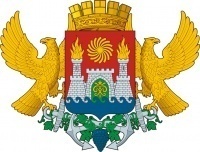 МУНИЦИПАЛЬНОЕ БЮДЖЕТНОЕ ДОШКОЛЬНОЕ ОБРАЗОВАТЕЛЬНОЕ  УЧРЕЖДЕНИЕ «ДЕТСКИЙ САД №4 КОМБИНИРОВАННОГО ВИДА» ___________________________________________________________________________________________________________________________________________________________________________________________________________________________________________________________ ул. С.Стальского 45 ,г. Махачкала, Республика Дагестан, 367000, тел  (8722)  67-09-17  e-mail: mkl-mdou4@yandex.ru ОГРН 1070562002390,ИНН/КПП 0562068350, ОКПО 49165402ПРИКАЗ№ 61-П                                                                                                                от 31.08.2021г.«О назначении ответственных лиц за противопожарную безопасность в МБДОУ «ДС №4» В соответствии с 1.1.5 Правил пожарной безопасности в РФ ППБ-01-93Приказываю:1.Назначить ответственным за пожарную безопасность территории и здания МБДОУ «Д/С №4» завхоза Абдурахманову П.Н.2.Назначить ответственными за пожарную безопасность отдельных помещений:-медицинский кабинет – мед.сестра Алибекова Д.Д.-методический кабинет – зам.завед.Исаева С.Т., Ахмедова А.М.-возрастные группы – воспитатели: -младшая «А» группа: Мамедова Л.А., Аппасова М.А.-младшая «Б» группа: Абдуллаева С.А., Пирбудагова З.Б.-средняя группа: Будаева А.М., Сефербекова Л.И.-старшая группа: Мурадагаева Э.Д., Худиева Г.С.-подготовительная группа: Магомедова Э.Ф., Минатуллаева И.Р.- ЗПР группа: Рабаданова З.Г., Газимагомедова З.Р.3.Ответственным за противопожарную безопасность постоянно следить за состоянием закрепленных территорий, ежедневно проверять противопожарное состояние перед их закрытием.4.Контроль за исполнением данного приказа возложить на завхоза Абдурахманову П.Н..Заведующая МБДОУ ДС №4                                Шахбанова З.И.С приказом ознакомлена:Абдурахманова П.Н. -  Исаева С.Т.____________                                              Будаева А.М.___________Ахмедова А.М._________                                             Сефербекова Л.И._______Алибекова Д.Д._________                                             Магомедова Э.М._______ Мурадагаева Э.Д.________                                           Минатуллаева И.Р._______Худиева Г.С.____________                                            Рабаданова З.Г._________Ахбулатова Э.М._________                                           Газимагомедова З.Р.______Мамедова Л.А.__________                                            Абдуллаева С.А._________Аппасова М.А.__________                                            Пирбудагова З.Б._________    